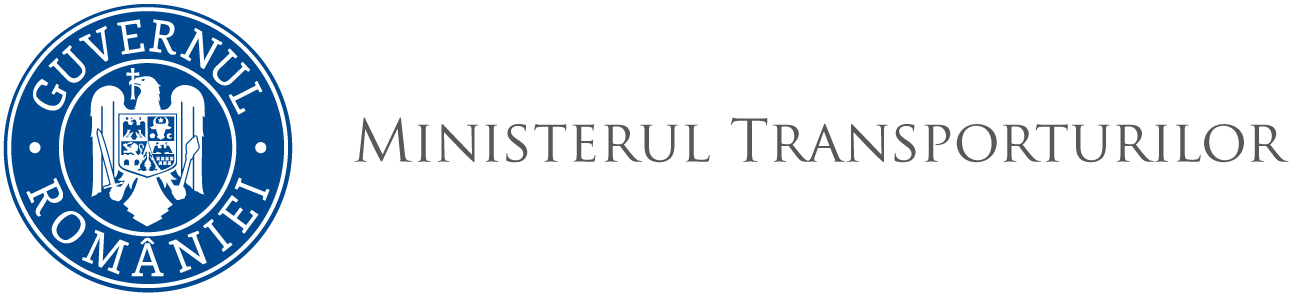 O R D I N  nr. …….. din ……………privind modificarea Regulamentului privind criteriile minime de pregătire, perfecționare și brevetare a piloților maritimi, alții decât piloții de mare largă, aprobat prin Ordinul ministrului transporturilor nr. 335/2018Ministrul transporturilor, având în vedere referatul Direcţiei Transport Naval nr. 9980/511/25.06.2019 pentru modificarea şi completarea Regulamentului privind criteriile minime de pregătire, perfecţionare şi certificare a piloţilor maritimi, alţii decât piloţii de mare largă, aprobat prin Ordinul ministrului transporturilor nr. 335/2018,în temeiul prevederilor art. 117 alin. (2) din Ordonanţa Guvernului nr. 42/1997 privind transportul maritim şi pe căile navigabile interioare, republicată, cu modificările şi completările ulterioare, ale art. 12 lit. f) din Ordonanţa Guvernului nr. 19/1997 privind transporturile, republicată, cu modificările şi completările ulterioare, şi ale art. 5 alin. (4) din Hotărârea Guvernului nr. 21/2015 privind organizarea şi funcţionarea Ministerului Transporturilor, cu modificările şi completările ulterioare,emite prezentul ORDIN:Art. I. - Regulamentul privind criteriile minime de pregătire, perfecţionare şi brevetare a piloţilor maritimi, alţii decât piloţii de mare largă, aprobat prin Ordinul ministrului transporturilor nr. 335 din 19 martie 2018, publicat în Monitorul Oficial al României, Partea I, nr. 293 din 2 aprilie 2018, se modifică după cum urmează:1. La CAPITOLUL IV ’’Starea de sănătate”, articolul 4, alineatul (4) se modifică şi va avea următorul cuprins:“(4) Pe perioada prevăzută la alin. (3), brevetul acestuia este suspendat, iar măsura suspendării poate înceta numai dacă în urma reevaluării stării de sănătate acesta este declarat apt de a mai exercita funcţia de pilot maritim. Aducerea la cunoştinţă a incapacităţii pilotului maritim de a mai exercita funcţia şi depunerea brevetului de pilot al persoanei în cauză la ANR revin administraţiei”.2. La CAPITOLUL VI ’’Competenţă continuă”, articolul 6, alineatul (1), literele b) - d) se modifică şi vor avea următorul cuprins:“b) pentru zona Constanţa, Mangalia şi Midia, să dovedească menţinerea competenţei profesionale cu o adeverinţă eliberată de administraţie, prin care se atestă efectuarea a 200 de manevre în ultimii 5 ani. Această adeverinţă se va elibera la solicitarea pilotului;c) pentru zona de pilotaj a sectorului de Dunăre cuprins între rada portului Sulina şi km 175, să dovedească menţinerea competenţei profesionale cu o adeverinţă eliberată de administraţie, din care să reiasă efectuarea a cel puţin 3 voiaje/manevre semestrial;d) pentru zona de pilotaj Canalul Dunăre - Marea Neagră şi Canalul Poarta Albă - Midia-Năvodari şi în porturile situate pe acest sector, să dovedească menţinerea competenţei profesionale cu o adeverinţă eliberată de administraţie, din care să reiasă efectuarea a cel puţin 1 voiaj/manevră semestrial.”3. La CAPITOLUL VI ’’Competenţă continuă”, articolul 6, alineatul (2) se modifică şi va avea următorul cuprins:“(2) Atunci când un pilot maritim, cu excepţia pilotului maritim pentru Canalul Dunăre - Marea Neagră, Canalul Poarta Albă - Midia-Năvodari şi în porturile situate pe acest sector, are o întrerupere de activitate mai mare de 6 luni, administraţia va lua toate măsurile necesare pentru refamiliarizarea pilotului cu zonele de pilotaj şi se va asigura că acesta efectuează, înainte de începerea activităţii, un număr de 10 manevre pe nave maritime, asistat de un pilot maritim de cel puţin acelaşi nivel”.	4. La CAPITOLUL VI ’’Competenţă continuă”, articolul 6, alineatul (3), a doua liniuță se modifică și va avea următorul cuprins:”- să prezinte o adeverinţă eliberată de administraţie, prin care se atestă că este luat în evidenţă ca angajat în funcţia de pilot maritim, în curs de reconfirmare, pentru zona de pilotaj corespunzătoare, cu contract de muncă pe perioadă nedeterminată şi normă întreagă şi a efectuat, asistat de un pilot maritim de cel puţin acelaşi nivel”:5. La CAPITOLUL VI ’’Competenţă continuă”, articolul 6, alineatul (3), litera c) se modifică şi va avea următorul cuprins:“c) pentru zona Canalul Dunăre - Marea Neagră, Canalul Poarta Albă - Midia-Năvodari şi în porturile situate pe acest sector - cel puţin 1 voiaj/manevră ca pilot asistent pe nave maritime”.6. La CAPITOLUL VII ’’Sancţiuni. Suspendarea şi anularea”, articolul 7, alineatul (2) se modifică şi va avea următorul cuprins: “(2) Brevetul de pilot maritim poate fi suspendat atunci când un pilot maritim are o întrerupere în activitate mai mare de 6 luni, întrerupere confirmată de administraţie sau pentru săvârşirea unei fapte contravenţionale ori penale la regimul transporturilor navale şi al activităţilor desfăşurate în porturi”.7. La ANEXA nr. 1 ’’Cerinţe minime obligatorii pentru brevetarea piloţilor maritime”, CAPITOLUL I "Porturile maritime Constanţa, Mangalia şi Midia”, articolul 2, litera b) se modifică şi va avea următorul cuprins: “b) prezintă o adeverinţă eliberată de administraţie din care să reiasă că este luat în evidenţă ca angajat în funcţia de pilot maritim aspirant pentru porturile maritime Constanţa, Mangalia şi Midia cu contract de muncă pe perioadă nedeterminată şi normă întreagă”;8. La ANEXA nr. 1 ’’Cerinţe minime obligatorii pentru brevetarea piloţilor maritime”, CAPITOLUL I "Porturile maritime Constanţa, Mangalia şi Midia”, articolul 3, litera b) se modifică şi va avea următorul cuprins: “b) prezintă o adeverinţă eliberată de administraţie din care să reiasă că este luat în evidenţă ca angajat în funcţia de pilot maritim II pentru porturile maritime Constanţa, Mangalia şi Midia cu contract de muncă pe perioada nedeterminată şi normă întreagă”;9. La ANEXA nr. 1 ’’Cerinţe minime obligatorii pentru brevetarea piloţilor maritime”, CAPITOLUL II "Cerinţe obligatorii pentru brevetarea piloţilor maritimi pentru sectorul de Dunăre cuprins între rada portului Sulina şi km 175, precum şi în porturile situate pe acest sector", articolul 5, litera b) se modifică şi va avea următorul cuprins:“b) prezintă o adeverinţă eliberată de administraţie din care să reiasă că este angajat de cel puţin 6 luni şi a efectuat un număr de 36 voiaje fără întrerupere mai mare de 30 de zile între ele, pentru a dobândi cunoştinţe temeinice de navigaţie despre zona de pilotaj pentru care a fost eliberat brevetul”.10. La ANEXA nr. 1 ’’Cerinţe minime obligatorii pentru brevetarea piloţilor maritime”, CAPITOLUL III "Canalul Dunăre-Marea Neagră, Canalul Poarta Albă-Midia-Năvodari şi porturile situate pe acest sector” articolul 7, litera b) se modifică şi va avea următorul cuprins:“b) prezintă o adeverinţă eliberată de administraţie din care să reiasă că este angajat de cel puţin 12 luni, a efectuat un număr de 5 voiaje/manevre pe Canalul Dunăre - Marea Neagră, Canalul Poarta Albă - Midia-Năvodari şi porturile situate pe acest sector pentru a dobândi cunoştinţe temeinice de navigaţie despre zona de pilotaj pentru care a fost eliberat brevetul”.Art. II. – Prezentul ordin se publică în Monitorul Oficial al României, Partea I.MINISTRUL TRANSPORTURILORAlexandru Răzvan CUCSECRETAR DE STATIonel MINIEASECRETAR DE STATIonel MINIEASECRETAR DE STATIonel MINIEASECRETAR DE STATIonel MINIEASECRETAR DE STATIonel MINIEASECRETAR GENERALPetre NEACȘASECRETAR GENERALPetre NEACȘASECRETAR GENERALPetre NEACȘASECRETAR GENERALPetre NEACȘASECRETAR GENERALPetre NEACȘANUME PRENUMEFUNCȚIA PUBLICĂSEMNĂTURADATANR. ÎNREGISTRAREDirecția AvizareDirecția AvizareDirecția AvizareDirecția AvizareDirecția AvizareDaniela DEUȘANDirector Direcția Transport NavalDirecția Transport NavalDirecția Transport NavalDirecția Transport NavalDirecția Transport NavalGabriela MURGEANUDirector